Lección 13: Día 2 de centrosCompletemos ecuaciones y sigamos estimando y midiendo.Calentamiento: Conversación numérica: Usemos la decena para sumarEncuentra mentalmente el valor de cada expresión.13.2: Centros: Conozcamos “Acertijos numéricos: Hasta 100 componiendo”Escoge un centro.Acertijos numéricos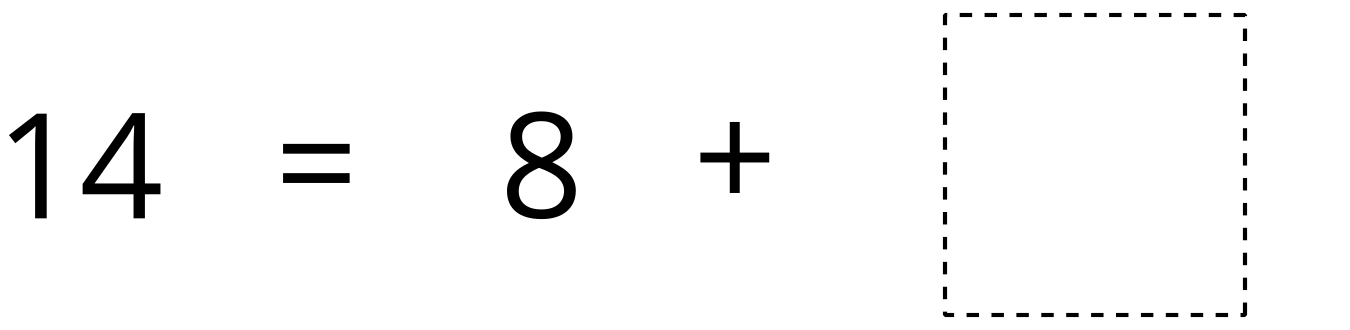 Estima y mide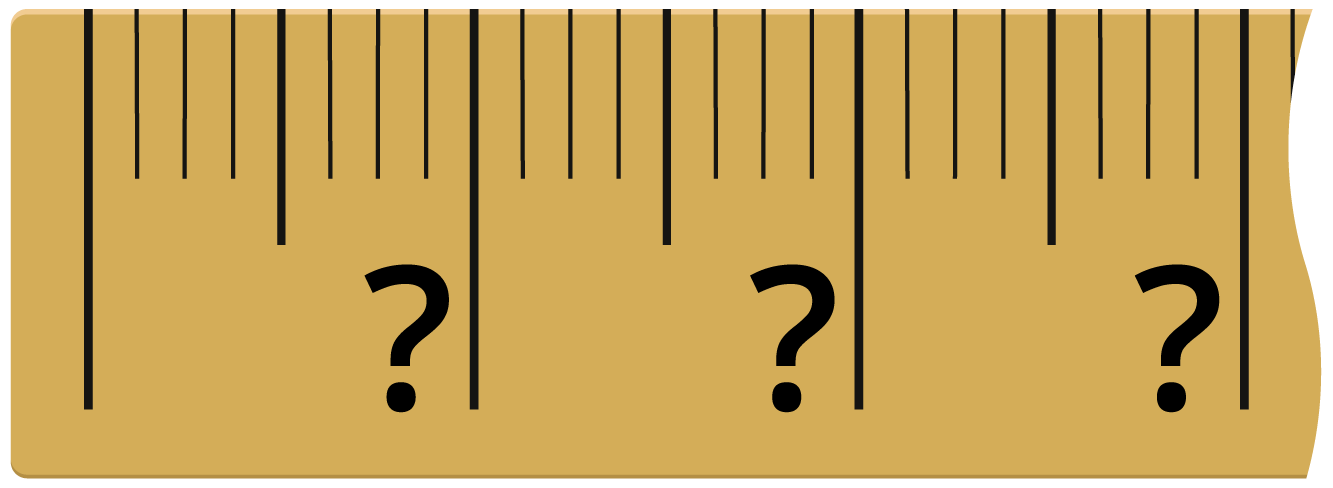 Medidas objetivo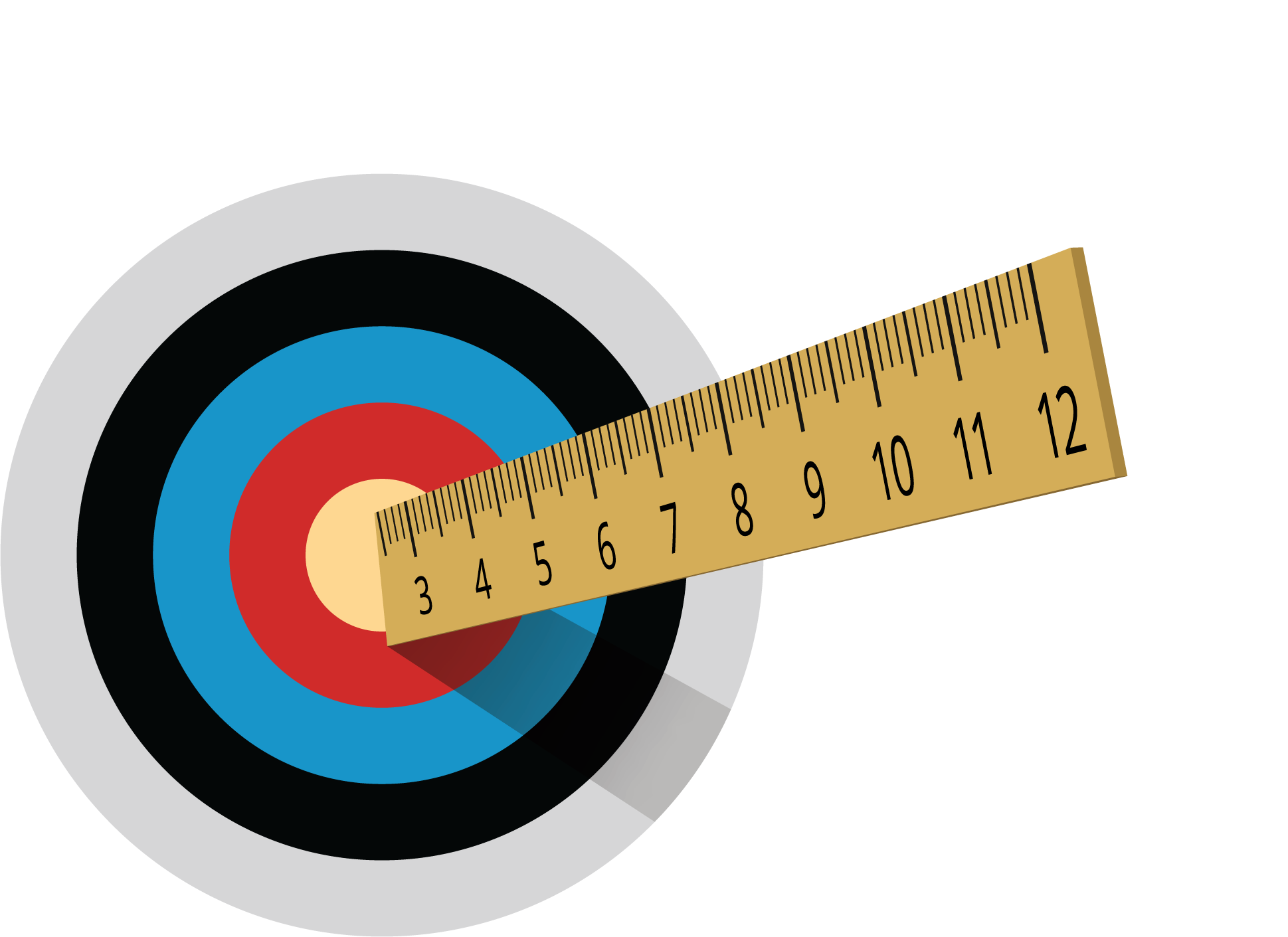 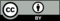 © CC BY 2021 Illustrative Mathematics®